Практическое занятие: Создание и редактирование таблицТеоретическая частьWord обладает обширным набором инструментов для построения и форматирования таблиц, что позволяет строить сложные таблицы с любым оформлением. Основной элемент таблицы - ячейка, фрагмент документа на пересечении строки и столбца. Ячейка может содержать текст, рисунки, рисованные объекты, которые можно форматировать по обычным правилам.Задание . Создание таблицыДля того чтобы создать таблицу, выберите в  ленте меню Вставка - Таблица – Вставить таблицу, укажите в соответствующих полях число строк - 7 и столбцов – 6;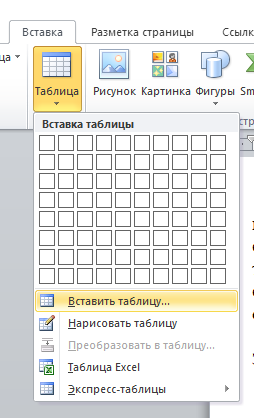 уменьшите ширину первого столбца (подведите указатель мыши на линию границы 1 и 2 столбца, нажмите левую кнопку мыши в тот момент, когда указатель примет форму двойной стрелки, и не отпуская переместите двойную стрелку влево на необходимую ширину);при выделенной таблице на ленте появляются вкладки Работа с таблицами: Конструктор, Макет. На вкладке Конструктор выберите инструмент Ластик и удалите границу в первой строке между 4 и 5 столбцом, выберите инструмент Нарисовать таблицу и дорисуйте недостающие границы (в столбце Телефон – горизонтальную и вертикальную линии);выберите двойную линию, и инструментом Нарисовать таблицу «обведите» таблицу по внешнему краю;введите данные в таблицу, установив на вкладке Главная для заголовков размер шрифта – 12, для остальной информации -10;отформатируйте таблицу, используя кнопки выравнивания: заголовки, нумерация, телефоны и дата рождения выровнены по центру, фамилии и адреса – по левому краю;выделите строку заголовка, нажмите кнопку Заливка и выберите цвет заливки.Можно выбрать готовый вариант оформления таблицы на вкладке меню Конструктор – Стили таблиц (текстовый курсор должен находиться внутри таблицы), выберите из предложенных форматов понравившийся и нажмите ОК.Задание :Сделать задание в Ms Word и  пришлите на почту Leisan747@mail.ru Срок выполнения 19 апреля!!После этого срока оценка снижаетсяДата14.04.2020Курс, группа 2,  ТО 1811(заочн.)Дисциплина (МДК)   ИнформатикаФИО преподавателя(ей)   Еремова Л.И.Тема 3.3(по  КТП) Создание и редактирование таблиц№№Ф.И.О.Ф.И.О.Домашний адресДомашний адресТелефонТелефонТелефонТелефонТелефонДата№№Ф.И.О.Ф.И.О.Домашний адресДомашний адресТелефонТелефонТелефонТелефонТелефонДата№№Ф.И.О.Ф.И.О.Домашний адресДомашний адресДом.Раб.Раб.рожде-Дом.Раб.Раб.нияния11Иванов С.С.Иванов С.С.Иванов С.С.Советская, 21-46Советская, 21-46Советская, 21-4675-11-4575-11-4544-65-8944-65-8912.04.6722Чуянов П.Р.Чуянов П.Р.Чуянов П.Р.Воровского, 137-56Воровского, 137-56Воровского, 137-56Воровского, 137-5675-34-9075-34-9071-34-1271-34-1222.05.6933Шецова Н.П.Шецова Н.П.Шецова Н.П.Удмуртская, 265-24Удмуртская, 265-24Удмуртская, 265-24Удмуртская, 265-2429-88-4129-88-4159-24-2259-24-2209.06.6344Мерова Т.В.Мерова Т.В.Мерова Т.В.Пушкинская, 168-22Пушкинская, 168-22Пушкинская, 168-22Пушкинская, 168-2275-11-1275-11-1258-12-2358-12-2310.11.3555Павлов С.Г.Павлов С.Г.Павлов С.Г.Смирнова, 23-43Смирнова, 23-43Смирнова, 23-4344-68-8944-68-8922-12-7822-12-7812.03.7166Столбов Г.К.Столбов Г.К.Столбов Г.К.Восточная, 8-87Восточная, 8-87Восточная, 8-8775-09-6575-09-6576-34-0976-34-0916.02.74